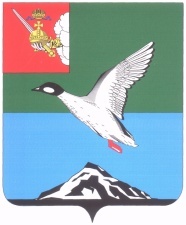 АДМИНИСТРАЦИЯ ЧЕРЕПОВЕЦКОГО МУНИЦИПАЛЬНОГО РАЙОНАР А С П О Р Я Ж Е Н И Еот 23.11.2021                                                                                                № 310-рг. ЧереповецОб утверждении плана проведения фактических (выездных)проверок бюджетных и казенных учреждений Череповецкого муниципального района на 2022 годВ соответствии с пунктом 5.1 статьи 32 Федерального закона 
от 12.01.1996 № 7-ФЗ «О некоммерческих организациях», постановлением администрации Череповецкого муниципального района от 09.11.2017 № 2933 «О порядке осуществлении контроля за деятельностью бюджетных и казенных учреждений Череповецкого муниципального района»: 1. Утвердить прилагаемый план проведения фактических (выездных) проверок бюджетных и казенных учреждений Череповецкого муниципального района на 2022 год (далее – план).2. Контроль над выполнением пунктов 1, 2, 4, 5, 7, 8 плана возложить на заместителя руководителя администрации района Самчук Н.Е., пунктов 3, 6 плана – на начальника экспертно-правового управления администрации района Травникову О.В.Исполняющий обязанностируководителя администрации района,первый заместитель руководителяадминистрации района                                                              В.Н. КлиновицкийУТВЕРЖДЕНраспоряжениемадминистрации районаот 23.11.2021 № 310-рПлан проведения фактических (выездных) проверок бюджетных и казенных учреждений Череповецкого муниципального района на 2022 год№ п/пНаименование учреждения, подлежащего проверкеЦель проведения проверкиОснование проведения проверкиСроки проведения проверкиНаименование органа муниципального контроля1МОУ«Домозеровская школаКачество предоставления муниципальных услуг (выполнение работ), выполнение муниципального заданияПункт 5.1 статьи 32 Федерального закона от 12.01.1996 № 7-ФЗ «О некоммерческих организациях»;  постановление администрации района от 09.11.2017 № 2933 «О порядке осуществлении контроля за деятельностью бюджетных и казенных учреждений Череповецкого муниципального района», Положение об управлении образования администрации района, утвержденное решением Муниципального Собрания района от  25.01.2018 № 4141 квартал 2022 годаУправление образования администрации района2МДОУ «Домозеровскийдетский сад»Качество предоставления муниципальных услуг (выполнение работ)Пункт 5.1 статьи 32 Федерального закона от 12.01.1996 № 7-ФЗ «О некоммерческих организациях»; постановление администрации района от 09.11.2017 № 2933 «О порядке осуществлении контроля за деятельностью бюджетных и казенных учреждений Череповецкого муниципального района», Положение об управлении образования администрации района, утвержденное решением Муниципального Собрания района от  25.01.2018 № 4141 квартал 2022 годаУправление образования администрации района3МУ «Централизованная бухгалтерия Череповецкого муниципального района»Оценка результатов деятельности учреждения; выявление отклонений в деятельности учреждения (соотношение плановых и фактических значений результатов, осуществление дополнительных видов деятельности при невыполнении (некачественном выполнении) основных видов деятельности, определение эффективности использования бюджетных средств при осуществлении деятельности учреждения; подтверждение соответствия качества предоставляемых муниципальных услуг (выполняемых работ)Пункт 5.1 статьи 32 Федерального закона от 12.01.1996 № 7-ФЗ «О некоммерческих организациях»; постановление администрации района от 09.11.2017 
№ 2933 «О порядке осуществлении контроля за деятельностью бюджетных и казенных учреждений Череповецкого муниципального района»1 квартал 2022 годаЭкспертно-правовое управление администрации района4МОУ«Ботовская школа»Качество предоставления муниципальных услуг (выполнение работ), выполнение муниципального заданияПункт 5.1 статьи 32 Федерального закона 
от 12.01.1996 № 7-ФЗ «О некоммерческих организациях»; постановление администрации района от 09.11.2017 
№ 2933 «О порядке осуществлении контроля за деятельностью бюджетных и казенных учреждений Череповецкого муниципального района», Положение об управлении образования администрации района, утвержденное решением Муниципального Собрания района 
от  25.01.2018 № 4142 квартал 2022 годаУправление образования администрации района5МДОУ «Коротовский детский сад»Качество предоставления муниципальных услуг (выполнение работ), соблюдение требований законодательства при оказании платных услугПункт 5.1 статьи 32 Федерального закона от 12.01.1996 № 7-ФЗ «О некоммерческих организациях»; постановление администрации района от 09.11.2017 
№ 2933 «О порядке осуществлении контроля за деятельностью бюджетных и казенных учреждений Череповецкого муниципального района», Положение об управлении образования администрации района, утвержденное решением Муниципального Собрания района 
от  25.01.2018 № 4142 квартал 2022 годаУправление образования администрации района6МУК Череповецкого муниципального района «Межпоселенческий центр традиционной народной культуры»Оценка результатов деятельности учреждения; выявление отклонений в деятельности учреждения (соотношение плановых и фактических значений результатов, осуществление дополнительных видов деятельности при невыполнении (некачественном выполнении) основных видов деятельности, определение эффективности использования бюджетных средств при осуществлении деятельности учреждения; подтверждение соответствия качества предоставляемых муниципальных услуг (выполняемых работ)Пункт 5.1 статьи 32 Федерального закона от 12.01.1996 № 7-ФЗ «О некоммерческих организациях»; постановление администрации района от 09.11.2017 
№ 2933 «О порядке осуществлении контроля за деятельностью бюджетных и казенных учреждений Череповецкого муниципального района»2 квартал 2022 годаЭкспертно-правовое управление администрации района7МОУ «Мяксинская школа»Качество предоставления муниципальных услуг (выполнение работ), выполнение муниципального заданияПункт 5.1 статьи 32 Федерального закона от 12.01.1996 № 7-ФЗ «О некоммерческих организациях»; постановление администрации района от 09.11.2017 
№ 2933 «О порядке осуществлении контроля за деятельностью бюджетных и казенных учреждений Череповецкого муниципального района», Положение об управлении образования администрации района, утвержденное решением Муниципального Собрания района 
от  25.01.2018 № 4144 квартал 2022 годаУправление образования администрации района8МДОУ «Мяксинский детский сад»Качество предоставления муниципальных услуг (выполнение работ), соблюдение требований законодательства при оказании платных услугПункт 5.1 статьи 32 Федерального закона 
от 12.01.1996 № 7-ФЗ «О некоммерческих организациях»; постановление администрации района от 09.11.2017 
№ 2933 «О порядке осуществлении контроля за деятельностью бюджетных и казенных учреждений Череповецкого муниципального района», Положение об управлении образования администрации района, утвержденное решением Муниципального Собрания района 
от 25.01.2018 № 4144 квартал 2022 годаУправление образования администрации района